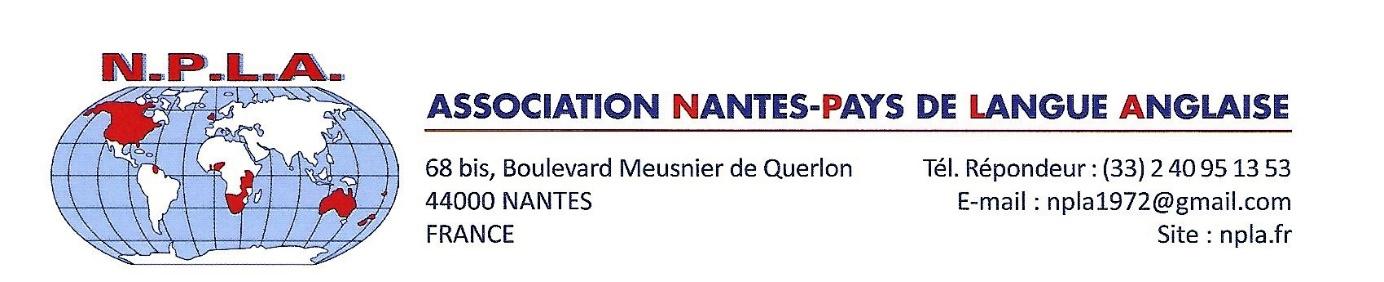 BULLETIN D’INSCRIPTION AU COURS D’ANGLAIS DURANT LES VACANCES 2023/2024.NOM :__________________PRENOM : ____________Date de naissance_______Adresse :__________________________________________________________N° téléphone des parents :______________Email des parents__________________Portables des parents :_________________portable du jeune :_________________CLASSE :____________Etablissement :___________________________________*S’inscrit au cours d’anglais organisé par l’association NPLA qui auront lieu Du 23 octobre au 27 octobre 2023 de 9h00 à 11h00 				           ODu 26 février au 1er mars 2024 de 9h00 à 11h00 				           ODu 22 avril au 26 avril 2024 	de 9h00 à 11h00 				         	 O Du 1er juillet 2024 au 5 juillet 2024 de 9h00 à 11h00  					O			Du 26 août au 30 août 2024	de 9h00 à 11h00					 O*joint à cette inscription un chèque de 200 € (180 +20€ de cotisation à l’association) à l’ordre de NPLA par session de 10h.*m’engage à suivre assidument les cours, à faire l’effort nécessaire à la progression souhaitée dans un climat favorable au travail et accepte d’en être exclu pour absence injustifiée ou manquement au travail et à la discipline.Fait à Nantes le_____________________Les parents,								le candidat,Lu et approuvé,							Lu et approuvé,Signature :								Signature :							